Les Vacances en Musiquedu ReProMRuzproposent« La préhistoire »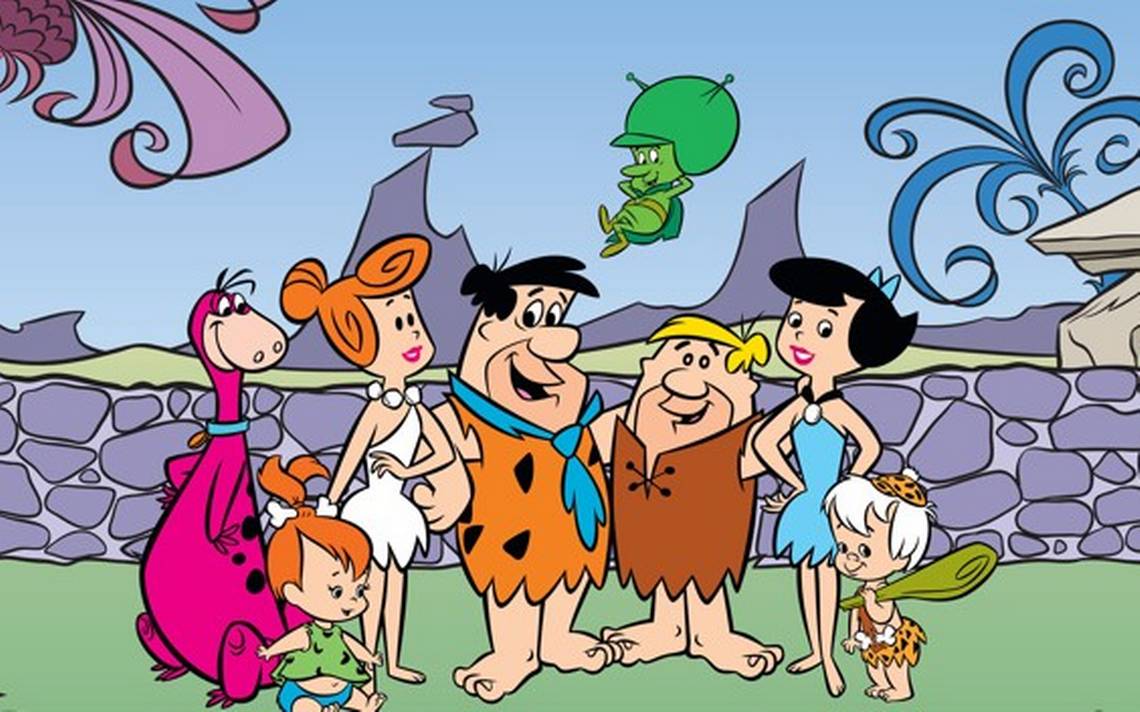 pour les enfants de 7 à 15 ansà CernierDu 7 au 10 août 2022Délai d’inscription : 1er juillet 2022Le stage aura lieu pour autant que les mesures sanitaires le permettent. Si toutefois nous devions annuler, la totalité des frais d’inscription vous serait remboursée.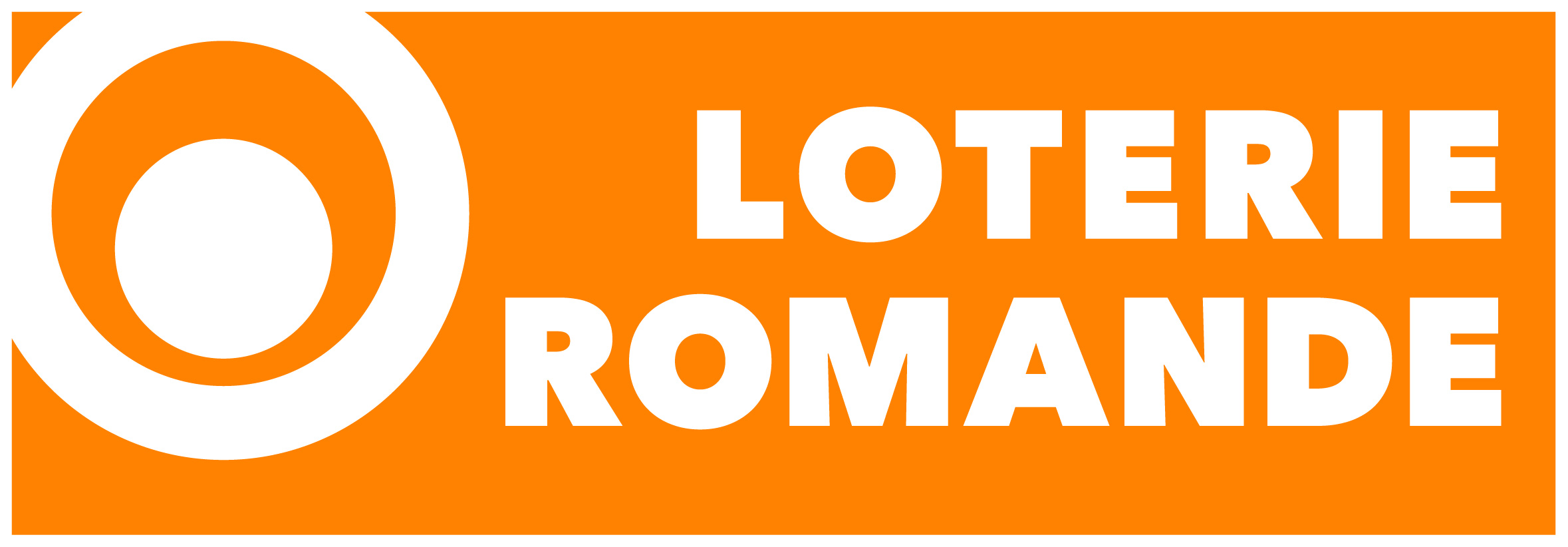 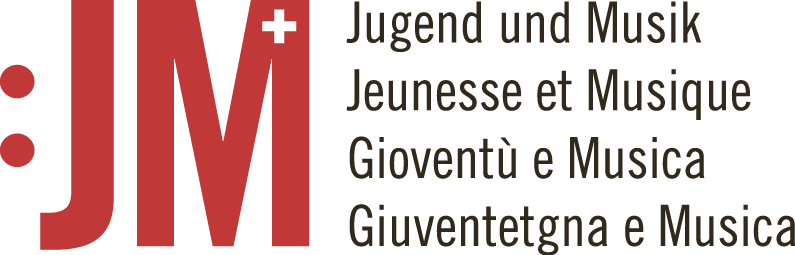 SONO-NICO.CHChorale                      Expression corporelleImprovisation           Petit orchestre
Concert-Spectacle
Mercredi 10.8 à 18h dans la salle de paroisse de l’Eglise catholique de Cernier
Intervenants (profs du ReProMRuz):Rafael Giménez de la Vega, John Michet, Gil Reber, Anne Rémond
Ouvert à tous les enfants de 7 à 15 ans, suivant des cours de musique ou non.Ceux qui jouent déjà d’un instrument pourront le pratiquer en jeu collectif.Le travail de ces quatre jours constitue un tout. Il n’est pas possible d’y participer partiellement.
Le stage aura lieu dès 20 enfants inscrits (max : 30 enfants)
Lieu: Salle de paroisse de L’Eglise catholique de CernierRue des Pierres Grises 3 2053 Cernier
Horaire : Di de 14h-18h15Lu, ma, me de 9h à 18h15
Les enfants apportent leur pique-nique pour le dîner (12h). Les goûters (16h) sont prévus et servis sur place. Prix : CHF 180.- (Réduction de 20% à partir du 2e enfant d’une même famille). Informations :Myriam Valley      079 157 49 38Bulletin d’inscription à renvoyer à :repromruz@gmail.com ouMyriam ValleySus-Pont 17 – 2046 Fontaines
-----------------------------------------------------------------Bulletin d’inscription Vacances en musique 2022Nom, prénom	___________________________Adresse	_________________________________________________________________________Adresse e-mail	__________________________Téléphone		___________________________Age		 ________Instrument joué	_________________________Depuis __ année(s)/ Prof. ____________________
Allergies et intolérances   
____________________________________